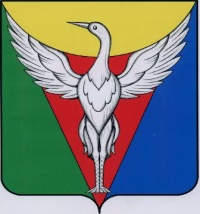 СОВЕТА ДЕПУТАТОВ УЙСКО-ЧЕБАРКУЛЬСКОГО СЕЛЬСКОГО ПОСЕЛЕНИЯОКТЯБРЬСКОГО МУНИЦИПАЛЬНОГО РАЙОНА ЧЕЛЯБИНСКОЙ ОБЛАСТИРЕШЕНИЕ_________________________________________________________________                от 25.12.2017г.                  № 95/2О назначении публичных слушаний  по рассмотрению Проекта планировки и межевания территории для размещениялинейного объекта: «Реконструкцияавтомобильной дороги Подовинное- -Каракульское до  п. БерёзовскийОктябрьского муниципального районаЧелябинской области».      В соответствии с Федеральным законом от 06.10.2003 №131-ФЗ «Об общих принципах организации местного самоуправления в Российской Федерации», статьей 7 Федерального закона от 29.12.2004 №191-ФЗ «О введении в действие Градостроительного кодекса Российской Федерации», статьями 45, 46 Градостроительного кодекса Российской Федерации, Решением Совета депутатов  Уйско-Чебаркульского сельского поселения № 56 от 04.10.2016г. «О внесении изменений в правила землепользования и застройки Уйско-Чебаркульского сельского поселения», Совет депутатов Уйско-Чебаркульского сельского поселенияРЕШАЕТ:	Организовать и провести публичные слушания по рассмотрению документации по Проекту планирования и межевания автомобильной дороги «Реконструкция автомобильной дороги Подовинное – Каракульское до  п. Берёзовский Октябрьского муниципального района Челябинской области».Место проведения публичных слушаний: здание администрации Уйско-Чебаркульского сельского поселения по адресу: Челябинская область, Октябрьский район, д. Уйско-Чебаркульская ул. Школьная д.10, кабинет главы.  Дата проведения: 12 февраля 2018г. в 15.00ч.Предоставление гражданам и организациям информации по предмету публичных слушаний осуществляется по адресу: Челябинская область, Октябрьский район, д. Уйско-Чебаркульская ул. Школьная д.10, а также по телефону 8(35158) 44-4-22.Настоящее решение  опубликовать в  средствах массовой  информации  и разместить на официальном сайте администрации Уйско-Чебаркульского сельского поселения Октябрьского муниципального района в течение трех дней со дня его принятия.Контроль по исполнению настоящего решения оставляю за собой.              Глава Уйско-Чебаркульского              сельского поселения                                                                           Бочкарь С. А.